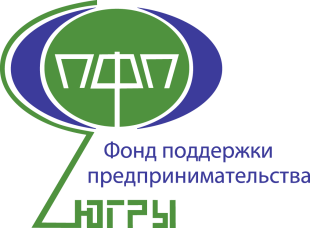 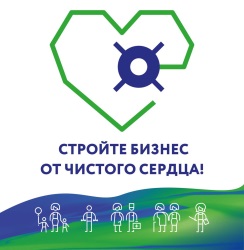  ЗАЯВКАНА КОНСУЛЬТАЦИЮФ.И.О ТелефонЭлектронный адресSkypeНаселенный пунктНаименование социального проектаСфера деятельности проектаЧетко сформулированные вопросы по консультационной поддержкеПеречень прилагаемых к заявке документовПодпись